Name __________________________________________Kerrigan’s Corner UPCOMING EVENTS:May 26 - Volunteer Appreciation Breakfast from 8;45-9:45 in the Jacob Wismer CafeteriaJune 1 - Field Day from 10:30-12:00June 1 - Summer reading program begins at the Bethany LibraryEarly June – Volunteers needed to put together our class bookJune 16 (probably) Class party. Time TBAJune 17 – Revealing class book, Writing Celebration, Read-In, Class Slide Show, Report Cards go homeState Testing Dates:  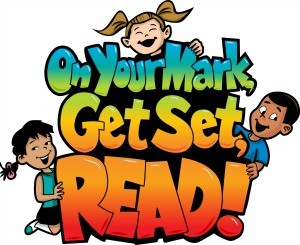 Math: 3rd grade will be testing with their math teachers.Blechman Math CAT: May 18-19 (DONE!)England Math CAT: May 19-20 (DONE!)Little Math CAT: May 25-26 (THIS WEEK!)Kerrigan Math CAT: June 1-2 (NEXT WEEK!)News from the Cedar Mill/ Bethany Library:  Starting June 1, kids from birth to 18 years can participate in our summer reading program by signing up, tracking what you read, and collecting great prizes.  Besides regular storytimes at both locations, we’ll host the THPRD Nature Mobile, enjoy special performances such as Red Yarn, Reptile Man, Dragon Theatre Puppets, Teatro Calamari and Lucky Diaz and the Family Jam Band.  We’ll have Lego and Pokémon events, drop-in craft activities and games, a bike safety event, a summer carnival and more! Summer Office Hours - All elementary schools, including Jacob Wismer, will be open on Wednesday mornings this summer from 8:00am-noon from June 22 through August 10th.  The office will reopen M-F on Monday, Aug. 15th.Have a great week! Catherine KerriganPhone: 503-356-2150Email: catherine_kerrigan@beaverton.k12.or.us	Website: http://catherinekerrigan.weebly.com/HOMEWORKMonday 5/23Tuesday5/24Wednesday5/25Thursday5/26Friday 5/27Music: Mrs. S.Spelling ______Study FAST FACTS MathLesson____________Read for 30 min.X ______________P.E.: Mr. A.Spelling ______Study FAST FACTS MathLesson____________Read for 30 min.X ______________Music: Mrs. B.Jr. AchievementSpelling: Practice testStudy FAST FACTS MathLesson____________Read for 30 min.X ______________P.E.: Mr. V.Art LiteracySpelling: Practice Study FAST FACTSMathLesson____________Read for 30 min.X ______________Staff DevelopmentNo School for Children 